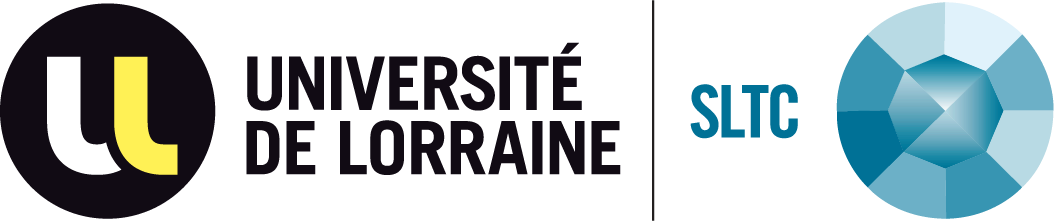 École Doctorale Sociétés, Langages, Temps, ConnaissancesRapport d’étape Direction de la Recherche et de la Valorisation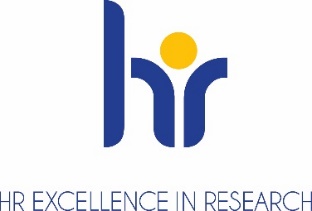 Sous-Direction des Études DoctoralesDoctorant/Doctorante (Nom / Prénom)Sujet de ThèseDirecteur/Directrice de thèse (Nom / Prénom)Co-directeur/Co-directrice   -   Co-encadrant/Co-encadrante de thèse (Nom / Prénom)Nom de l’équipe thématique et de l’Unité de RechercheMode de financement Cotutelle (si applicable) Partenaire universitaireReprésentant/ReprésentanteCo-Dir. ThèseDate de la 1ère inscription (mois/année) ………. / ……….Date(s) de(s) évaluation(s) précédente(s) ……... /………. / ……….Rapport d’étape à compléter par le/la doctorant.e et le/la directeur/directrice de thèsePièces à joindre au rapport d’étape :Synthèse de l’avancée du travail (par exemple état de l’art, description de l’approche méthodologie, premiers résultats obtenus)Un planning prévisionnelRécapitulatif de participation formations : disponible sur votre compte ADUM (CF Annexe 1)Pour les doctorants en dérogation d’inscription uniquement : Sur demandes des membres du comité de suivi joindre les pièces requises à transmettre lors de la demande de réinscription  Présentation des objectifs de la thèse Quelles sont les avancées du projet Quels sont les difficultés/obstacles que vous avez rencontrés et qu’avez-vous tenté de mettre en œuvre pour y remédierÉléments matériels et environnement de travail et conditions d’accueil au sein du laboratoire sont-ils compatibles avec la progression du travailNécessité de recentrer/redéfinir l’évolution du travail de la thèseValorisation scientifique de la thèse : indiquer ici précisément toute production scientifique en lien avec le sujet de la thèse (communication en séminaire interne/externe, à colloque avec/sans actes, conférences, workshops, rédaction d’articles…etc.Argumentaires en cas de dérogation d’inscriptionSignature du doctorant ou de la doctorante                                             Signature du directeur ou de la directrice de Thèse ANNEXE 1 : « Récapitulatif de participation aux formations à télécharger directement depuis votre compte ADUM »Doctorant/DoctoranteDirecteur/Directrice de thèseDoctorant/DoctoranteDirecteur/Directrice de thèseDoctorant/DoctoranteDirecteur/Directrice de thèseDoctorant/DoctoranteDirecteur/Directrice de thèseDoctorant/DoctoranteDirecteur/Directrice de thèseDoctorant/DoctoranteDirecteur/Directrice de thèseDoctorant/Doctorante